Datum: 16. 11. 2018V A B I L OSpoštovani,vabimo vas, da se udeležite predstavitve 4. javnega razpisa za podukrep 6.1 Pomoč za zagon dejavnosti za mlade kmete za leto 2018.Podrobneje bomo predstavili razpis in spremembe glede na predhodne razpise, točkovanje in zahtevane priloge. Podpora je namenjena mladim kmetom za vzpostavitev kmetijskega gospodarstva in kmetijske dejavnosti. Vnos prijavnega obrazca v elektronski sistem in vložitev vloge na javni razpis poteka od 19. 11. 2018 do vključno 15. 1. 2019.Vljudno vabljeni.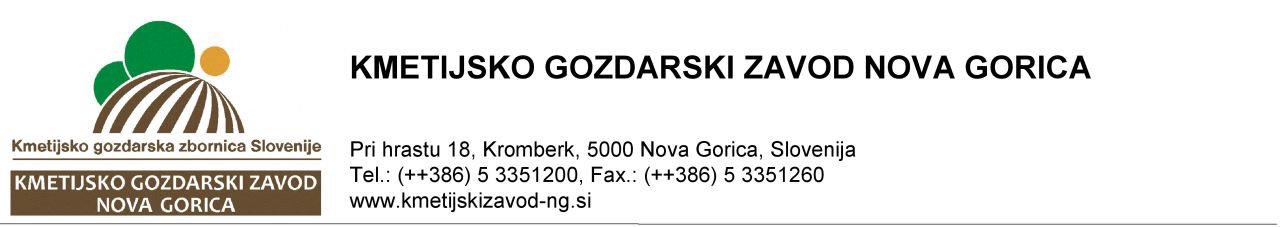 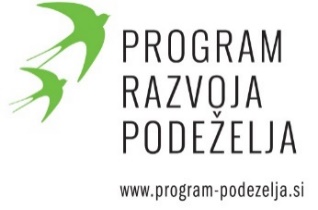  LOKACIJADATUMURAIZVAJALECPIVKA,Krpanov dom Prečna ulica 1, PivkaSreda 21. 11. 201817.00Darja ZadnikTOLMIN,Sejna soba KZ Tolmin, Rutarjeva 35Četrtek 29. 11. 20810.00Darja ZadnikDarja Zadnik Kmetijsko gozdarski zavod Nova Gorica